CİHAZIN KULLANMA TALİMATICihazı ilk defa kullanıyorsanız mutlaka bilen bir kişiden yardım isteyiniz.Cihazı ve etrafını temiz bir biçimde bırakınız.Uygulanan tansiyonun düzeltmesi prensibine göre çalışır. Tansiyon dijital olarak görüntülenir. Doğru düzeltme tansiyonu manuel hareketli bir sıkıştırma çenesi ile sağlanır. Numune iplik üzerine istenilen miktarda ön gerilim uygulanır (0…500 gr) İşlem sonunda numunenin ilk uzunluğu ve ön gerilim uygulandıktan sonraki uzunluğu ekranda dijital olarak görülür (maksimum 1250 mm) Değerler Bilgisayar ekranından da izlenebilir veya RS232 ile mini yazıcıdan çıktı olarak alınabilir.Sabit çenenin boş oluğunu kontrol ediniz.Ölçüm uzunluğunu kontrol ediniz.İlk uzunluk değerini girin ve çeneler arası mesafeyi ayarlayınız.İpliği sabit çeneye ve hareketli çeneye bağlayınız.Hareketli çene kaydırılarak ön gerilim uygulanır.Ön gerilime ulaşıldığında uzunluk ve kıvrım yüzdesi okunur.Cihaz açma kapama düğmesinden kapatılır.Cihazın fişi çekilir.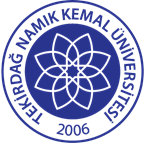 TNKÜ ÇORLU MÜHENDİSLİK FAKÜLTESİDOKUMA İPLİK KIVRIM ÖLÇME CİHAZI KULLANMA TALİMATIDoküman No: EYS-TL-097TNKÜ ÇORLU MÜHENDİSLİK FAKÜLTESİDOKUMA İPLİK KIVRIM ÖLÇME CİHAZI KULLANMA TALİMATIHazırlama Tarihi:06.04.2022TNKÜ ÇORLU MÜHENDİSLİK FAKÜLTESİDOKUMA İPLİK KIVRIM ÖLÇME CİHAZI KULLANMA TALİMATIRevizyon Tarihi:--TNKÜ ÇORLU MÜHENDİSLİK FAKÜLTESİDOKUMA İPLİK KIVRIM ÖLÇME CİHAZI KULLANMA TALİMATIRevizyon No:0TNKÜ ÇORLU MÜHENDİSLİK FAKÜLTESİDOKUMA İPLİK KIVRIM ÖLÇME CİHAZI KULLANMA TALİMATIToplam Sayfa Sayısı:1Cihazın Markası/Modeli/ Taşınır Sicil NoProserKullanım AmacıDokuma veya örme kumaşlardan alınan iplik numunelerinin uzunluğunu doğru bir şekilde ölçmek için kullanılır.Sorumlusu	Laboratuvar KomisyonuSorumlu Personel İletişim Bilgileri (e-posta, GSM)Doç. Dr. Aylin YILDIZ- ayildiz@nku.edu.trArş. Gör. Hayal OKTAY- hdalkilic@nku.edu.tr